Спецификация на готовый продукт №Специалист по качеству: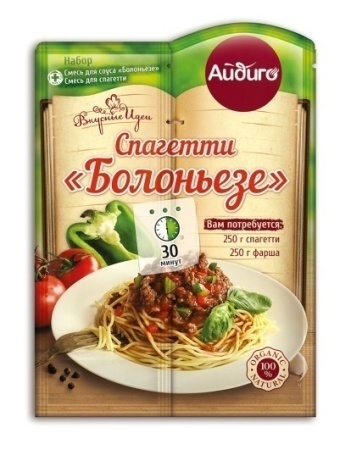 Предприятие-изготовитель: ООО «Айдиго», Россия, г. Березовский, Режевской тракт, 15 км, уч. № 4Наименование  продукции: Спагетти БолоньезеВид потребительской тары: термосвариваемые пакеты из полимерных материалов, шоу-бокс, гофра-коробМасса нетто потребительской единицы: пакет № 1 – 30 г                                                                               пакет № 2 – 10 гПредприятие-изготовитель: ООО «Айдиго», Россия, г. Березовский, Режевской тракт, 15 км, уч. № 4Наименование  продукции: Спагетти БолоньезеВид потребительской тары: термосвариваемые пакеты из полимерных материалов, шоу-бокс, гофра-коробМасса нетто потребительской единицы: пакет № 1 – 30 г                                                                               пакет № 2 – 10 гПредприятие-изготовитель: ООО «Айдиго», Россия, г. Березовский, Режевской тракт, 15 км, уч. № 4Наименование  продукции: Спагетти БолоньезеВид потребительской тары: термосвариваемые пакеты из полимерных материалов, шоу-бокс, гофра-коробМасса нетто потребительской единицы: пакет № 1 – 30 г                                                                               пакет № 2 – 10 гПредприятие-изготовитель: ООО «Айдиго», Россия, г. Березовский, Режевской тракт, 15 км, уч. № 4Наименование  продукции: Спагетти БолоньезеВид потребительской тары: термосвариваемые пакеты из полимерных материалов, шоу-бокс, гофра-коробМасса нетто потребительской единицы: пакет № 1 – 30 г                                                                               пакет № 2 – 10 гПоказатели качестваЗначение по НДЗначение по НДЗначение по НДФактическое значениеНД, регламентирующая методы испытанийОрганолептические показатели:Хорошо сыпучая, равномерно перемешанная масса из кусочков овощей, трав, семян и пищевкусовых добавок. Цвет, вкус и аромат свойственные входящим компонентам.Хорошо сыпучая, равномерно перемешанная масса из кусочков овощей, трав, семян и пищевкусовых добавок. Цвет, вкус и аромат свойственные входящим компонентам.Хорошо сыпучая, равномерно перемешанная масса из кусочков овощей, трав, семян и пищевкусовых добавок. Цвет, вкус и аромат свойственные входящим компонентам.СоответствуетГОСТ 28875-90НД на продукцию: СТО 52303135-006-2012НД на продукцию: СТО 52303135-006-2012НД на продукцию: СТО 52303135-006-2012НД на продукцию: СТО 52303135-006-2012НД на продукцию: СТО 52303135-006-2012НД на продукцию: СТО 52303135-006-2012Состав: Пакет № 1:  томатный порошок, паприка молотая, сахар-песок, соль морская, крахмал картофельный, лук репчатый, чеснок, орегано, натуральный ароматизатор томат,  растительный  жир,  базилик, дрожжевой экстракт, паприка копченая, мята перечная, перец черный молотый, вкусовая добавка - лимонная кислота.Пакет № 2: томатные хлопья, паприка зеленая кусочки.Состав: Пакет № 1:  томатный порошок, паприка молотая, сахар-песок, соль морская, крахмал картофельный, лук репчатый, чеснок, орегано, натуральный ароматизатор томат,  растительный  жир,  базилик, дрожжевой экстракт, паприка копченая, мята перечная, перец черный молотый, вкусовая добавка - лимонная кислота.Пакет № 2: томатные хлопья, паприка зеленая кусочки.Состав: Пакет № 1:  томатный порошок, паприка молотая, сахар-песок, соль морская, крахмал картофельный, лук репчатый, чеснок, орегано, натуральный ароматизатор томат,  растительный  жир,  базилик, дрожжевой экстракт, паприка копченая, мята перечная, перец черный молотый, вкусовая добавка - лимонная кислота.Пакет № 2: томатные хлопья, паприка зеленая кусочки.Состав: Пакет № 1:  томатный порошок, паприка молотая, сахар-песок, соль морская, крахмал картофельный, лук репчатый, чеснок, орегано, натуральный ароматизатор томат,  растительный  жир,  базилик, дрожжевой экстракт, паприка копченая, мята перечная, перец черный молотый, вкусовая добавка - лимонная кислота.Пакет № 2: томатные хлопья, паприка зеленая кусочки.Состав: Пакет № 1:  томатный порошок, паприка молотая, сахар-песок, соль морская, крахмал картофельный, лук репчатый, чеснок, орегано, натуральный ароматизатор томат,  растительный  жир,  базилик, дрожжевой экстракт, паприка копченая, мята перечная, перец черный молотый, вкусовая добавка - лимонная кислота.Пакет № 2: томатные хлопья, паприка зеленая кусочки.Состав: Пакет № 1:  томатный порошок, паприка молотая, сахар-песок, соль морская, крахмал картофельный, лук репчатый, чеснок, орегано, натуральный ароматизатор томат,  растительный  жир,  базилик, дрожжевой экстракт, паприка копченая, мята перечная, перец черный молотый, вкусовая добавка - лимонная кислота.Пакет № 2: томатные хлопья, паприка зеленая кусочки.Пищевая ценность:Пищевая ценность:Пищевая ценность:Пищевая ценность:Пищевая ценность:Пищевая ценность:Пакет № 1белки: 4 г; жиры: 21 г; углеводы: 39  г.Энергетическая ценность: 350 ккал / 1470 кДжПакет № 1белки: 4 г; жиры: 21 г; углеводы: 39  г.Энергетическая ценность: 350 ккал / 1470 кДжПакет № 1белки: 4 г; жиры: 21 г; углеводы: 39  г.Энергетическая ценность: 350 ккал / 1470 кДжПакет № 2белки: 7 г; жиры: 6 г; углеводы: 29  г.Энергетическая ценность: 200 ккал / 840 кДж	Пакет № 2белки: 7 г; жиры: 6 г; углеводы: 29  г.Энергетическая ценность: 200 ккал / 840 кДж	Пакет № 2белки: 7 г; жиры: 6 г; углеводы: 29  г.Энергетическая ценность: 200 ккал / 840 кДж	Условия хранения:- хранить в сухих чистых помещениях, при температуре не выше 20 ®С и относительной влажности воздуха не более 75 %- срок хранения 2 года с момента выработкиУсловия хранения:- хранить в сухих чистых помещениях, при температуре не выше 20 ®С и относительной влажности воздуха не более 75 %- срок хранения 2 года с момента выработкиУсловия хранения:- хранить в сухих чистых помещениях, при температуре не выше 20 ®С и относительной влажности воздуха не более 75 %- срок хранения 2 года с момента выработкиУсловия хранения:- хранить в сухих чистых помещениях, при температуре не выше 20 ®С и относительной влажности воздуха не более 75 %- срок хранения 2 года с момента выработкиУсловия хранения:- хранить в сухих чистых помещениях, при температуре не выше 20 ®С и относительной влажности воздуха не более 75 %- срок хранения 2 года с момента выработкиУсловия хранения:- хранить в сухих чистых помещениях, при температуре не выше 20 ®С и относительной влажности воздуха не более 75 %- срок хранения 2 года с момента выработкиСпособ применения: для приготовления блюда «Спагетти Болоньезе» согласно рецепту на упаковке.Способ применения: для приготовления блюда «Спагетти Болоньезе» согласно рецепту на упаковке.Способ применения: для приготовления блюда «Спагетти Болоньезе» согласно рецепту на упаковке.Способ применения: для приготовления блюда «Спагетти Болоньезе» согласно рецепту на упаковке.Способ применения: для приготовления блюда «Спагетти Болоньезе» согласно рецепту на упаковке.Способ применения: для приготовления блюда «Спагетти Болоньезе» согласно рецепту на упаковке.Ограничения по использованию: -Ограничения по использованию: -Ограничения по использованию: -Ограничения по использованию: -Ограничения по использованию: -Ограничения по использованию: -Содержание аллергенов: содержит пшеничную мукуСодержание аллергенов: содержит пшеничную мукуСодержание аллергенов: содержит пшеничную мукуСодержание аллергенов: содержит пшеничную мукуСодержание аллергенов: содержит пшеничную мукуСодержание аллергенов: содержит пшеничную мукуМикробиологические показатели и показатели безопасности: соответствуют ТР ТС 021/2011Микробиологические показатели и показатели безопасности: соответствуют ТР ТС 021/2011Микробиологические показатели и показатели безопасности: соответствуют ТР ТС 021/2011Микробиологические показатели и показатели безопасности: соответствуют ТР ТС 021/2011Микробиологические показатели и показатели безопасности: соответствуют ТР ТС 021/2011Микробиологические показатели и показатели безопасности: соответствуют ТР ТС 021/2011